Společné znaky s ostatními živočichyČlověk - živá přírody - živočichové - obratlovci - savciLidské tělo tvořeno orgány, zajišťují životní projevy. Orgány spojeny v orgánové soustavy.Poškození nebo nesprávná činnost může ohrozit náš život.Člověk dýchá, přijímá potravu, vylučuje, rozmnožuje se, roste a vyvíjí se, pohybuje se, reaguje na změny stejně jako všechny živé organismy.Lidské těloLidé se od sebe liší, přizpůspobili se podmínkách, ve kterých žijí.+ obrázek ze str. 54 – samostatná příloha. Pokud můžete, stačí si vytisknout, pokud tu možnost nemáte , překreslete do sešitu postavu holčičky a popište jednotlivé části lidského  těla. 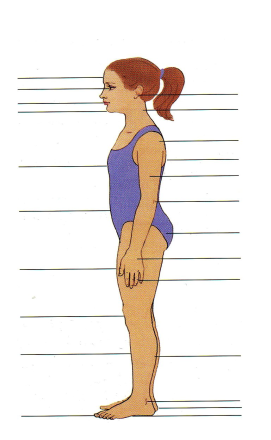 Člověk se volně pohybujePohyb člověka umožňuje kostra a svalová soustava.KOSTRA Stavba kostryKostra se skládá z kostí, které podpírají a chrání tělesné orgány a  poskytují  pevnou  oporu svalům.Ke správnému vývoji kostí přispívá vhodná výživa bohatá na vápník a vitamin D.Kosti jsou spojeny :- pevně - švy - pohyblivě - kloubypodle obr. v uč. str. 56 si doplň v obrázku níže  popis z čeho se kostra skládá 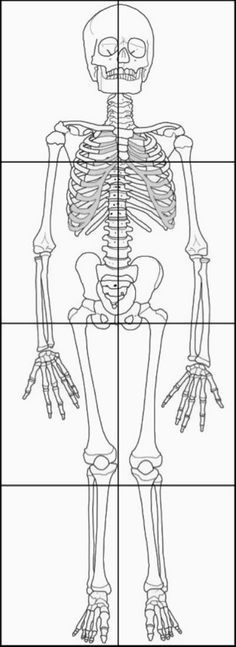 